Theatre & Music CrosswordAcross2. A performance for two. (3)3. Theatrical dance style. (4)4. Instrumentalists in the pit. (9)7. Hamlet's castle. (8)10. Rossini's 'Largo al Factotum', featured in the 1993 comedy film, 'Mrs____________.' (9)11. 2012 Olympic games director ____________ Boyle. (5)15. T.S Elliot's mysterious ginger feline character. (8)17. Christmas-time slapstick comedy, usually based on a Fairy tale story. (9)19. Replacement actor. (10)21. Showcase your skills to the director. (8)22. New hit musical by Toby Marlow and Lucy Moss. (3)24. Praise with hands. (8)27. Written text for stage or screen. (6)28. Part of a song repeated after each verse, or a group of singers. (6)29. Out of view of the audience (9)30. A rotation or spin of the body on one foot. (9)Down1. Practising lines before the performance. (9)5. Loud or strong (5)6. Performer, thespian. (5)8. A long speech by one actor (9)9. The highest singing voice. (7)12. Director of dance. (13)13. Sports and entertainment venue. (5)14. Willy Russell classic musical. Edward _________, twin brother of Mickey. (5)16. Oscar Wilde character, nephew of Lady Bracknell. (8)18. The last part or end of a performance. (6)20. '___________ High', Andrew Lloyd Webber's musical of an Argentine political leader. (7)23. Susan Hill's ghost story, The Woman in ________'. (5)25. Small furnishings, dressings and items on stage. (5)26. Independent treble melody sung or played above a basic melody. (7)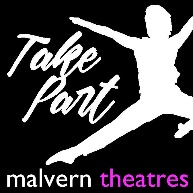 Theatre & Music Crossword ANSWERSAcross2. A performance for two. (3) DUET3. Theatrical dance style. (4) JAZZ4. Instrumentalists in the pit. (9) ORCHESTRA7. Hamlet's castle. (8) ELSINORE10. Rossini's 'Largo al Factotum', featured in the 1993 comedy film, 'Mrs____________.' (9) DOUBTFIRE11. 2012 Olympic games director ____________ Boyle. (5)  DANNY15. T.S Elliot's mysterious ginger feline character. (8) MACAVITY17. Christmas-time slapstick comedy, usually based on a Fairy tale story. (9)  PANTOMIME19. Replacement actor. (10)  UNDERSTUDY21. Showcase your skills to the director. (8)  AUDITION22. New hit musical by Toby Marlow and Lucy Moss. (3)  SIX24. Praise with hands. (8)  APPLAUSE27. Written text for stage or screen. (6) SCRIPT28. Part of a song repeated after each verse, or a group of singers. (6) CHORUS29. Out of view of the audience (9) BACKSTAGE30. A rotation or spin of the body on one foot. (9) PIROUETTEDown1. Practising lines before the performance. (9) REHEARSAL5. Loud or strong (5) FORTE6. Performer, thespian. (5) ACTOR8. A long speech by one actor (9) MONOLOGUE9. The highest singing voice. (7) SOPRANO12. Director of dance. (13) CHOREOGRAPHER13. Sports and entertainment venue. (5) ARENA14. Willy Russell classic musical. Edward _________, twin brother of Mickey. (5) LYONS16. Oscar Wilde character, nephew of Lady Bracknell. (8) ALGERNON18. The last part or end of a performance. (6) FINALE20. '___________ High', Andrew Lloyd Webber's musical of an Argentine political leader. (7)  RAINBOW23. Susan Hill's ghost story, The Woman in ________'. (5)  BLACK25. Small furnishings, dressings and items on stage. (5)  PROPS26. Independent treble melody sung or played above a basic melody. (7) DESCANT12D     UETHE3AR4S5A67L89101112131415161718192021222324252627282930